SDCC Classified Senate Exec Meeting Thursday, October 14, 2021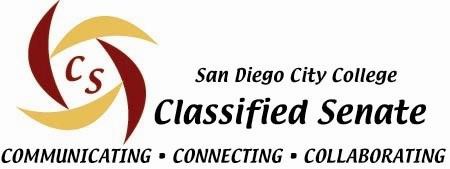 2:30pm to 4:00pmNotesBudgetRegular updates - $2659.24(CCCU), $8167(Block Grant), $10,486(district budget)DGC / College Council / President’s MeetingDGC-meeting next weekCollege Council-focus on restructuring project on committees and Student Housing is in active negotiations for financingPresident’s-Classified Appreciation Day focus (see below), and Ricky may not be able to be at open meetings until the spring semester.Professional DevelopmentPDAC/CSPD-New Hire Institute restarts.  Members are Itza, Sean and Neary.  Will be sending out a needs surveyUpcoming activities- spring event will have 30 min or PD, Ricky as a speaker and then open time Classified Appreciation Days-next is Oct 21, then start up in the spring.October 21st event – Ricky will host a taco lunch (11am-1pm), inviting everyone, Sean delivering to Classified if they can’t get out of the office and open for a “drive by pick up. Sign ups needed and Sean to work with Cesar to make it happen.  $1000 donated-500 during the lunch and 500 at virtual event.  Sean will visit all classified with Halloween treats-Joan to purchase items, all to help stuff bags, Joan to print logo labels and note from CS, Sean to create the noteSenators & CommitteesSelections/Appointments – IEPI committee creating a directory of committees and CS will review and approve open positionsSusan Murray will focus on restructuringVP Selection ProcessGet excited about the need, the position and involvementTalk about it in open meetings and get people geared into voting before the end of the year, maybe November, and start early in the Spring semester as a mentoring project with SeanAdopt-A-FamilyUpdate google form and put onto CS website.  Launch date is Oct. 28th.  All similar to last year. Bring it up at Open Meeting on the 28th.RoundtableFollow-up on S Building HVAC… 6 weeks of labs had to be cancelled.  Chancellor to visit and tour the building.  President didn’t know of the issue, hopefully it will be fixed before the end of the Fall semester. Concerns regarding being on campus 3 days a week minimum.  Supervisors to work with staff in their departments.Early and late hours seem to be vacant of students.